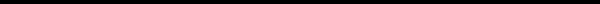 This request is to be submitted to the school office with all documentation for consideration at the next learning and Support Team Meeting